В Главное управление _______ области«Государственная жилищная инспекция _________ области»___________ (пишем здесь город или область)от______________________ ( ФИО )адрес:_______________________контактный телефон:____________ЖАЛОБА ________________ (здесь указываем причину жалобы)Теперь нужно описать проблему жалобы. Пишем кратко и понятно с доказательствами. После описания причины просим жилищную инспекцию произвести проверку по фактам, которые мы предоставили выше. Заполняем нижеприведённый шаблон. На основании вышеописанного, прошу жилищную инспекцию выполнить проверку по факту и привлечь виновных к административной ответственности, а также обязать управляющую организацию _____________ (в данном поле пишем полное название компании) ___________ (уточняем к чему следует обязать управляющую компанию) и возместить причиненные убытки ________________ (каким образом будет проводиться возмещение). О результатах прошу сообщить в индивидуальном порядке, письменно по указанному выше адресу в установленные законом «Об обращении граждан» сроки.Приложение: Теперь нужно подготовить все доказательства того, что вы действительно обращались ранее в управляющую компанию, но проблема так и не была устранена. В виде доказательств могут послужить: 1. Скрины звонков в управляющую компанию; 2. Ксерокопии заявлений в управляющую компанию; 3. Фотографии проблемы и т.д.ВНИМАНИЕ! Бесплатно скачивая документы с сайта Суд.Гуру, Вы дополнительно получаете возможность на  бесплатную юридическую консультацию!  Всего 3 минуты вашего времени:Достаточно набрать в браузере http://sud.guru/, задать свой вопрос в окошке на страницах сайта и наш специалист сам перезвонит вам и предложит законное решение проблемы!Странно... А почему бесплатно? Все просто:Чем качественней и чаще мы отвечаем на вопросы, тем больше у нас рекламодателей. Грубо говоря, наши рекламодатели платят нам за то, что мы помогаем вам! Пробуйте и рассказывайте другим!
*** P.S. Перед печатью документа данный текст можно удалить..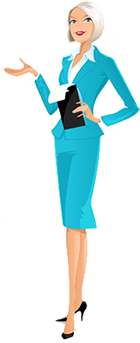 